PROGRAMA DE ORIENTACION PARA PRIMARIAS DE URBANDALE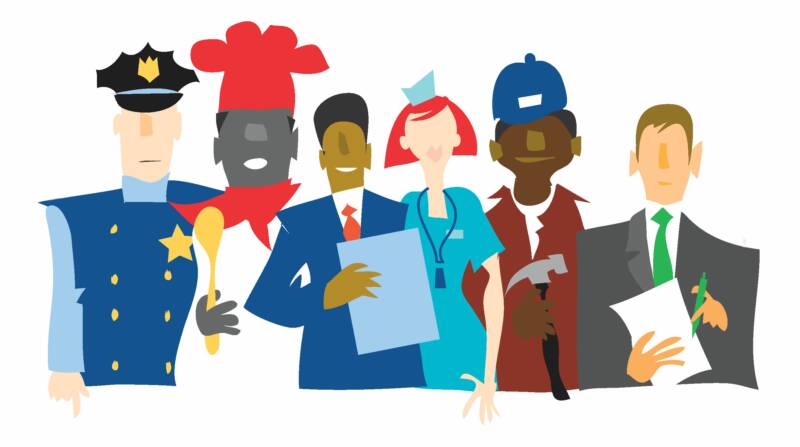 Expectativas de 3er Grado para aprender sobre el desarrollo de su carreraLos alumnos sabrán que sus intereses y talentos se conectan con trayectorias profesionales especificas.Los estudiantes sabrán que cualquier trabajo encaja con cualquier trayectoria profesionalLos estudiantes sabrán que sus intereses y talentos se conectan en carreras especificasLos estudiantes sabrán que cada trabajo encaja en determinada carrera.Lo que puede hacer en casa para ayudar a su hijo• Habla con tu hijo sobre tu trabajo.  ¿Qué hábitos son importantes en tu trabajo? • Platique con su hijo acerca de sus intereses y haga una conexión con los trabajos en los que puede  utilizar esos intereses..• ¿De qué manera se conectan los hábitos de la escuela con el trabajo?• Ayude a su hijo a desarrollar fuertes hábitos de trabajo desarrollando una rutina en casa para hacer la tarea, firmando su planeador todas las noches y asegurándose de que tenga su mochila ordenada.• Anime a su hijo a que explore diferentes actividades para desarrollar diferentes talentos• Anime a su hijo que continúe trabajando aunque la tarea sea difícil• Jueguen a “Que talentos necesitas para se un(a) _______?”• Mientras platica con su hijo(a), refuércele que todos pueden desempeñar cualquier trabajo.• Si su hijo(a) muestra interés en una carrera especifica o en algún ramo en especial, busque libros o información sobre eso en internet.=Contacte al Consejero de su escuela para tener mas ideas